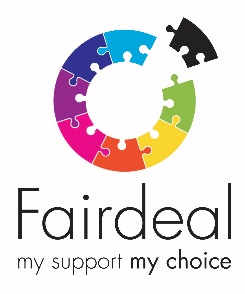 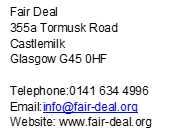 Dear Applicant,Post Title – Business Support CoordinatorThank you for expressing an interest in the above post. Please find enclosed further information and application details:Job Description x 1 Annual ReportApplication Pack – Part A (Equal Ops Form), Part B (Application Form) and Part C (Contact Details and Data Protection Declaration)Fair Deal’s Vision and Mission StatementFair Deal’s ValuesCriminal Convictions Declaration (only complete and bring if invited to interview)When submitting your completed application, please include the following documentation:Your completed Equal Opportunities Monitoring form – Part AYour completed Application form – Part BYour completed Contact Details and Data Protection Declaration – Part CPlease do not enclose your Curriculum Vitae.  Once completed, return Part A, Part B and Part C Form to:  Fair Deal, 355a Tormusk Road, Castlemilk, Glasgow, G45 0HF or by email to: info@fair-deal.org   as soon as possible.  Thank you for your interest in this post, we look forward to receiving your application.Yours sincerelyJill GraceBusiness Support Team Leader